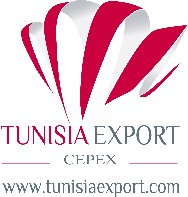 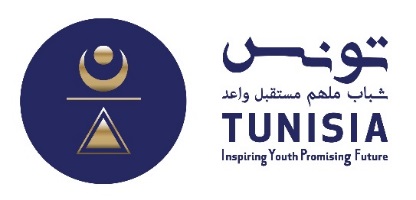 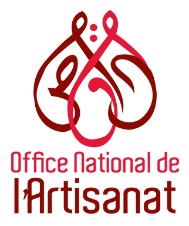 Profil Entreprise:Espace commercial « Expo Dubai 2020 »DONNEES GENERALESDONNEES GENERALESRaison sociale : Adresse : Tel : E-Mail : Site Web : Nom du Responsable : Mobile : PROFIL DE L’ENTREPRISEPROFIL DE L’ENTREPRISEActivité de l’entreprise : Année d’établissement : Nombre d’employés : Capacité de Production/Produit :  ACTIVITE A L’EXPORATIONACTIVITE A L’EXPORATIONEst-ce que l’entreprise exporte de manière régulière sur les marchés internationaux ?  Marchés d’exportation : Est-ce que l’entreprise a participé à des salons professionnels internationaux ? Si oui lesquels ?INFORMATIONS COMPLEMENTAIRESINFORMATIONS COMPLEMENTAIRESQuelles sont les certifications obtenues par l’entreprise ? Est-ce que l’entreprise possède des emballages personnalisés pour les produits ?